Ausschreibung zum 44.Alteburglaufam 5.Mai 2023AnmeldungOnline-Anmeldung unter: www.sg-motor-arnstadt.de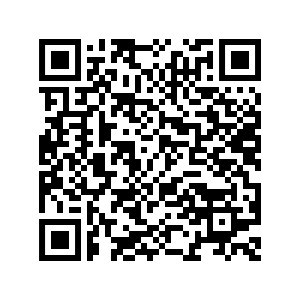 oder  über timing.sportident.com				  	           oder direkt hier:Anmeldeschluss ist am Dienstag, den 02.05.2023.Bei verspäteter Überweisung bitte einen Zahlungsbeleg am Wettkampftag dabeihaben.Meldegebührkostenfrei für den 1,2km - Lauf (bis AK M/W10)3,00€ für den 1,2km-Lauf - Jedermannslauf AK M/W12 und älter5,00€ für den 3,5km-Lauf - Jedermannslauf AK M/W U20 und älter 10,00€ für den 10km-Lauf -  Jedermannslauf für AK M/W U1812,00€ für den Halbmarathon3,00€ für den 10km Nordic WalkinglaufNachmeldungen 	Es ist aus organisatorischen Gründen keine Nachmeldung am Wettkampftag möglich!Bei Nichtteilnahme gemeldeter Teilnehmer kann keine Rückzahlung der Startgebühr erfolgen.Wertung Schule/Klasse/VereinDie 3 Schulen/Klassen/Vereine mit den schnellsten Läufern (bis AK U12) über die 1,2km Distanz (Addition der Zeiten der besten 6 Läufer/Innen zusammen) erhalten Geldpreise (1.Platz 100,- 2.Platz 50,- 3.Platz 30,-). Für die Anmeldung muss das Sammelanmeldungsformular online genutzt werden und immer die gleiche Schul-/Klassen-/Vereinsbezeichnung angegeben werden. 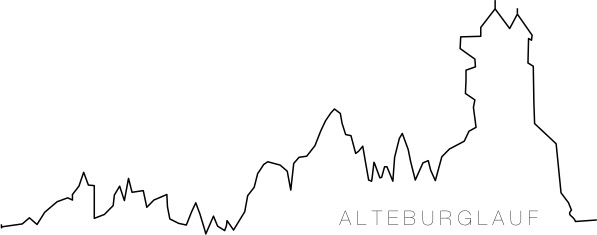 ABC – Cup WertungDer Alteburglauf ist auch in diesem Jahr Teil des ABC-Cups. Dazu werden die Ergebnisse von Citylauf (10km), Alteburglauf (10,6km) und Hohe Buchen Lauf (11,7km) herangezogen. Für Männer und Frauen der Altersklassen m/w U20 bis m/w85 werden die Laufzeiten aller Teilnehmer mit einem entsprechenden Faktor für das betreffende Lebensjahr multipliziert. Diese Faktoren stammen aus dem „Greif-Altersleistungsrechner“ und sie führen zu vergleichbaren Laufzeiten aller Teilnehmer von 18 bis 85 Jahren. KlasseneinteilungEhrungEs erfolgt eine Altersklassenwertung. Siegerpreise gibt es für die Sieger im Gesamtklassement, im Halbmarathon und den 10km. Urkunden und Sachpreise für die 3 Erstplatzierten der einzelnen AK beim Halbmarathon und den 10km. In den AK U 8, U10, U12, U14, U16 U18 über 1,2km und 3,5km werden Urkunden und Medaillen ausgegeben. Alle anderen Teilnehmer können sich die Urkunde unter sportident.de herunterladen und ausdrucken. Die Nordic-Walking-Tour erfolgt ohne Wertung und Siegerehrung. Unter den Teilnehmern werden im Ziel Preise verlost. VersorgungBeim 10 km-Lauf und dem Halbmarathon gibt es Getränke/Obst bei km 7 bzw. km 13 und im Start-/Zielbereich! Im Zielbereich gibt es eine kleine gastronomische Versorgung.HaftungsausschlussDer Veranstalter übernimmt keine Haftung für Unfälle und Gesundheitsschäden von Aktiven, Begleitern und Zuschauern und für materielle Schäden am Eigentum der genannten Personen bei der An-und Abreise, sowie in der Zeit vor, während und nach den Läufen! Mit der Meldung wird der Haftungsausschluss anerkannt! Weiterhin erklären sich die Teilnehmer mit ihrer Meldung einverstanden mit allen Punkten der Ausschreibung und mit der Veröffentlichung ihrer angegebenen Daten, sowie von Fotos und Filmaufnahmen ohne Anspruch auf Vergütung.HinweiseWir bitten Teilnehmer aus Arnstadt, wenn möglich, ohne PKW anzureisen. Beim Parken auf dem Fuhrmannsweg bitte unbedingt die Grundstücksausfahrten freilassen und die Durchgängigkeit der Straße für Anlieger und Rettungsfahrzeuge  gewährleisten. Die Anweisungen  der eingesetzten Ordnungskräfte sind unbedingt zu befolgen.Fragen!?Philipp Petermann, Im Lerchengrund 13, 99334 Amt Wachsenburg OT Holzhausen; E-Mail: Philipp.Petermann@web.de  AKJahrgangAlterStreckeU6 M/W2019-20184-5 Jahre1,2kmU8 M/W2017-20166-7 Jahre1,2kmU10 M/W2015-20148-9 Jahre1,2kmU12 M/W2013-201210-11 Jahre1,2kmU14 M/W2011-201012-13 Jahre3,5km, 1,2km JedermannlaufU16 M/W2009-200814-15 Jahre3,5km, 1,2km JedermannlaufU18 M/W2007-200616-17 Jahre3,5km; 10km, 1,2km JedermannlaufU20 M/W2005-200418-19 Jahre10km; HM; 1,2km Jedermannlauf; 3,5km JedermannlaufMänner/Frauen2003-199420-29 Jahre10km; HM; 1,2km Jedermannlauf; 3,5km JedermannlaufM/W 301993-198930-34 Jahre10km; HM; 1,2km Jedermannlauf; 3,5km JedermannlaufM/W 351988-198435-39 Jahre10km; HM; 1,2km Jedermannlauf; 3,5km JedermannlaufM/W 401983-197940-44 Jahre10km; HM; 1,2km Jedermannlauf; 3,5km JedermannlaufM/W 451978-197445-49 Jahre10km; HM; 1,2km Jedermannlauf; 3,5km JedermannlaufM/W 501973-196950-54 Jahre10km; HM; 1,2km Jedermannlauf; 3,5km JedermannlaufM/W 551968-196455-59 Jahre10km; HM; 1,2km Jedermannlauf; 3,5km JedermannlaufM/W 601963-195960-64 Jahre10km; HM; 1,2km Jedermannlauf; 3,5km JedermannlaufM/W 651958-195465-69 Jahre10km; HM; 1,2km Jedermannlauf; 3,5km JedermannlaufM/W 701953-194970-74 Jahre10km; HM; 1,2km Jedermannlauf; 3,5km JedermannlaufM/W 751948-194475-79 Jahre10km; HM; 1,2km Jedermannlauf; 3,5km Jedermannlauf………10km; HM; 1,2km Jedermannlauf; 3,5km Jedermannlauf